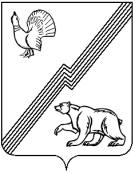 АДМИНИСТРАЦИЯ ГОРОДА ЮГОРСКАХанты - Мансийского автономного округа – ЮгрыПОСТАНОВЛЕНИЕот 20 июня 2019 года                                                                                                                    № 1348Об утверждении Положенияоб установлении системы оплаты трудаработников муниципальных дошкольных образовательныхи общеобразовательных организаций города ЮгорскаВ соответствии со статьей 144 Трудового кодекса Российской Федерации, на основании приказа Департамента образования и молодежной политики Ханты - Мансийского автономного округа – Югры от 02.03.2017 № 3 - нп «Об утверждении Положений об установлении систем оплаты труда работников государственных образовательных организаций Ханты - Мансийского автономного округа – Югры, подведомственных Департаменту образования и молодежной политики Ханты - Мансийского автономного округа – Югры»:1. Утвердить Положение об установлении системы оплаты труда работников муниципальных дошкольных образовательных и общеобразовательных организаций города Югорска (далее – Положение) (приложение).2. Руководителям муниципальных дошкольных образовательных                                                  и общеобразовательных организаций города Югорска:2.1. Обеспечить соблюдение требований законодательства Российской Федерации                           в отношении работников при изменении условий, определенных трудовым договором.2.2. Провести разъяснительную работу в трудовых коллективах по вопросам начисления заработной платы работникам организации.3. Признать утратившими силу постановления администрации города Югорска:- от 12.12.2017 № 3083 «Об утверждении Примерного Положения об установлении системы оплаты труда работников муниципальных образовательных организаций города Югорска»;- от 25.12.2017 № 3292 «О внесении изменений в постановление администрации города Югорска от 12.12.2017 № 3083 «Об утверждении Примерного Положения об установлении системы оплаты труда работников муниципальных образовательных организаций города Югорска».4. Опубликовать постановление в официальном печатном издании города Югорска                       и разместить на официальном сайте органов местного самоуправления города Югорска.5. Настоящее постановление вступает в силу после его официального опубликования                   и распространяется на правоотношения, возникшие с 01.01.2019.Установить, что пункт 54 Положения к настоящему постановлению вступает в силу после его официального опубликования, но не ранее 01.01.2020.6. Контроль за выполнением постановления возложить на заместителя главы города Югорска Т.И. Долгодворову.Глава города Югорска                                                                                                     А.В. БородкинПриложениек постановлениюадминистрации города Югорскаот 20 июня 2019 года № 1348Положение об установлении системы оплаты труда работников муниципальных дошкольных образовательных и общеобразовательных организаций города Югорска (далее – Положение)I. Общие положения1. Настоящее Положение разработано в соответствии со статьями 135, 144 и 145 Трудового кодекса Российской Федерации, устанавливает систему и условия оплаты труда                    и регулирует правоотношения в сфере оплаты труда работников муниципальных дошкольных образовательных и общеобразовательных организаций города Югорска (далее                            соответственно – работники, организации) и определяет:- основные условия оплаты труда;- порядок и условия осуществления компенсационных выплат;- порядок и условия осуществления стимулирующих выплат, критерии их установления;- порядок и условия оплаты труда руководителя организации, его заместителей, главного бухгалтера;- другие вопросы оплаты труда;- порядок формирования фонда оплаты труда организации;- заключительные положения.2. Система оплаты труда работников организации устанавливает схемы расчета должностных окладов, тарифных ставок, выплаты компенсационного и стимулирующего характера, иные выплаты, предусмотренные настоящим Положением.3. Схема расчетов должностных окладов, тарифных ставок устанавливается исходя                    из ставки заработной платы в размере 6 300 рублей (далее – ставка заработной платы).4. Система оплаты труда работников организации устанавливается с учетом:- государственных гарантий по оплате труда;- Указа Президента Российской Федерации от 07.05.2012 № 597 «О мероприятиях                     по реализации государственной социальной политики»;- постановления Министерства труда и социального развития Российской Федерации                  от 10.11.1992 № 31 «Об утверждении тарифно-квалификационных характеристик                                  по общеотраслевым профессиям рабочих»;- постановления Министерства труда и социального развития  Российской Федерации                      от 21.08.1998 № 37 «Об утверждении Квалификационного справочника должностей руководителей, специалистов и других служащих»;- приказа Министерства здравоохранения и социального развития Российской Федерации от 26.08.2010 № 761н «Об утверждении Единого квалификационного справочника должностей руководителей, специалистов и служащих, раздел «Квалификационные характеристики должностей работников образования»;- приказа Министерства здравоохранения и социального развития Российской Федерации от 17.05.2012 № 559н «Об утверждении Единого квалификационного справочника должностей руководителей, специалистов и служащих, раздел «Квалификационные характеристики должностей руководителей и специалистов, осуществляющих работы в области охраны труда»;- приказа Министерства труда и социальной защиты Российской Федерации                               от 10.09.2015 № 625н «Об утверждении профессионального стандарта «Специалист в сфере закупок»;- приказа Министерства труда и социальной защиты Российской Федерации                                 от 06.10.2015 № 691н «Об утверждении профессионального стандарта «Специалист                             по управлению персоналом»;- распоряжения Правительства Российской Федерации от 26.11.2012 2190-р                            «Об утверждении Программы поэтапного совершенствования системы оплаты труда                             в государственных (муниципальных) учреждениях на 2012 – 2018 г.г.»;- приказа Министерства образования и науки Российской Федерации от 22.12.2014        № 1601 «О продолжительности рабочего времени (нормах часов педагогической работы                       за ставку заработной платы) педагогических работников и о порядке определения учебной нагрузки педагогических работников, оговариваемой в трудовом договоре»;- мнения представительного органа работников или первичной профсоюзной организации.5. В Положении используются следующие основные понятия и определения:- должностной оклад – фиксированный размер оплаты труда работника за исполнение трудовых (должностных) обязанностей определенной сложности за календарный месяц                             без учета компенсационных, стимулирующих, иных выплат, предусмотренных настоящим Положением;- тарифная ставка – фиксированный размер оплаты труда работника за выполнение нормы труда определенной сложности (квалификации) за единицу времени без учета компенсационных, стимулирующих, иных выплат, предусмотренных настоящим положением;- базовый коэффициент – относительная величина, зависящая от уровня образования;- коэффициент специфики работы – относительная величина, зависящая от условий труда;- коэффициент квалификации – относительная величина, зависящая от уровня квалификации работника;- коэффициент масштаба управления – относительная величина, зависящая от группы                       по оплате труда, определяемой на основе объемных показателей;- коэффициент уровня управления – относительная величина, зависящая от занимаемой должности, отнесенной к 1 - 3 уровню управления;- коэффициент территории – относительная величина, зависящая от месторасположения организации (в городской или сельской местности);- молодой специалист – выпускник профессиональной образовательной организации или организации высшего образования в возрасте до 30 лет, который в течение года после получения диплома о среднем профессиональном образовании или высшем образовании впервые вступает в трудовые отношения и заключает трудовой договор с работодателем по специализации, соответствующей полученному образованию; в случае призыва на срочную военную службу в армию – в течение года после службы в армии.Остальные понятия и термины, применяемые в настоящем Положении, используются                    в значениях, определенных Трудовым кодексом Российской Федерации и постановлением Правительства Ханты - Мансийского автономного округа – Югры от 03.11.2016 № 431-п                      «О требованиях к системам оплаты труда работников государственных учреждений                      Ханты - Мансийского автономного округа – Югры».6. Система оплаты труда работников организации, включая конкретные размеры должностных окладов, тарифных ставок по должностям работников организации, размеры, порядок и условия компенсационных, стимулирующих и иных выплат по должностям работников организации устанавливается локальным нормативным актом организации                              в соответствии с Трудовым кодексом Российской Федерации, иными федеральными законами                 и законами Ханты - Мансийского автономного округа - Югры, содержащими нормы трудового права, иными нормативными правовыми актами, содержащими нормы трудового права, настоящим Положением.7. Финансирование расходов, направляемых на оплату труда работников организации, осуществляется в пределах доведенных бюджетных ассигнований, лимитов бюджетных обязательств бюджета города Югорска, формируемого организацией в соответствии с разделом VII настоящего Положения.8. Заработная плата работников организации состоит из:- должностного оклада (тарифной ставки);- компенсационных выплат;- стимулирующих выплат;- иных выплат, предусмотренных настоящим Положением.9. Размер минимальной заработной платы работников организации не может быть ниже размера минимальной заработной платы, устанавливаемой в Ханты - Мансийском автономном округе-Югре (далее – автономный округ).Если прожиточный минимум трудоспособного населения в автономном округе, выше минимального размера оплаты труда, доплата работникам производится до величины прожиточного минимума.В целях соблюдения государственных гарантий по оплате труда и в случае если заработная плата работника, полностью отработавшего за месяц норму рабочего времени                     и выполнившего нормы труда (трудовые обязанности), исчисленная в установленном порядке, будет ниже минимального размера оплаты труда либо величины прожиточного минимума трудоспособного населения, доплата производится до соответствующего уровня.В случае отработки менее установленной месячной нормы рабочего времени по уважительным причинам (очередной оплачиваемый отпуск, отпуска, предоставляемые работнику в соответствии со статьями 128, 173, 174, 176, 255, 256, 257, 262, 263 Трудового кодекса Российской Федерации, дни временной нетрудоспособности), доплата минимального размера оплаты труда либо до величины прожиточного минимума трудоспособного населения, установленного в автономном округе, производится пропорционально отработанному времени.Регулирование размера заработной платы низкооплачиваемой категории работников осуществляется руководителем организации в пределах средств фонда оплаты труда, формируемого организацией в соответствии с разделом VII настоящего Положения.10. Заработная плата работников (без учета стимулирующих выплат) при изменении систем оплаты труда не может быть меньше заработной платы (без учета стимулирующих выплат), выплачиваемой работникам до ее изменения, при условии сохранения объема трудовых (должностных) обязанностей работников и выполнения ими работ той же квалификации. Принятие организацией положения о системе оплаты труда в соответствие с настоящим Положением не должно повлечь увеличение расходов организации, предусмотренных фондом оплаты труда. 10.1. Расчетный среднемесячный уровень заработной платы работников организации не должен превышать расчетный среднемесячный уровень оплаты труда муниципальных служащих и работников, замещающих должности, не являющиеся должностями муниципальной службы администрации города Югорска.Расчетный среднемесячный уровень заработной платы работников организации, определяется путем деления установленного объема бюджетных ассигнований на оплату труда работников организации (без учета объема бюджетных ассигнований, предусматриваемых на финансовое обеспечение расходов, связанных с выплатой районных коэффициентов                           и процентных надбавок к заработной плате за стаж работы в районах Крайнего Севера                           и приравненных к ним местностях) на численность работников организации, в соответствии                     с утвержденным штатным расписанием и деления полученного результата на 12 (количество месяцев в году).Сопоставление расчетного среднемесячного уровня заработной платы работников организации, осуществляется с расчетным среднемесячным уровнем оплаты труда муниципальных служащих и работников, замещающих должности, не являющиеся должностями муниципальной службы администрации города Югорска.II. Основные условия оплаты труда работников организации11. В локальных нормативных актах организации, штатном расписании, а также                        при заключении трудовых договоров с работниками организации, наименования должностей  руководителей, специалистов и служащих, рабочих должны соответствовать наименованиям должностей руководителей, специалистов и служащих, предусмотренных Единым                       тарифно - квалификационным справочником работ и профессий рабочих, Единым квалификационным справочником  должностей руководителей, специалистов и служащих                    и (или) соответствующими положениями профессиональных стандартов.12. Схема расчета должностного оклада руководителя, его заместителей и руководителей структурных подразделений организации устанавливается путем суммирования ежемесячной надбавки за ученую степень, надбавки на обеспечение книгоиздательской продукцией                             и периодическими изданиями, произведения ставки заработной платы, базового коэффициента, коэффициента территории, суммы коэффициентов специфики работы, коэффициента за ученое звание, коэффициента за государственные награды (ордена, медали, знаки, почетные звания, спортивные звания, почетные грамоты) Российской Федерации, СССР, РСФСР,                                или коэффициента за награды и почетные звания Ханты - Мансийского автономного округа – Югры, или коэффициента за ведомственные знаки отличия в труде Российской Федерации, СССР, РСФСР, масштаба управления, уровня управления, увеличенной на единицу.Перечень должностей руководителей, их заместителей и руководителей структурных подразделений организации указан в таблице 1 настоящего Положения.Таблица 1Перечень должностей руководителей организации, их заместителей и руководителей структурных подразделений организации13. Схема расчета должностного оклада специалиста организации устанавливается:- для педагогического работника организации путем суммирования ежемесячной надбавки за ученую степень, надбавки на обеспечение книгоиздательской продукцией                              и периодическими изданиями, произведения ставки заработной платы, базового коэффициента, коэффициента территории, суммы коэффициентов специфики работы, коэффициента квалификации, увеличенной на единицу;- для специалиста, деятельность которого не связана с образовательной деятельностью организации, путем суммирования ежемесячной надбавки за ученую степень, произведения ставки заработной платы, базового коэффициента, коэффициента территории, суммы коэффициентов специфики работы, коэффициента квалификации, увеличенной на единицу.Перечень должностей специалистов, указан в таблице 2 настоящего Положения.Таблица 2Перечень должностей специалистов14. Схема расчета должностного оклада служащего организации устанавливается путем произведения ставки заработной платы, базового коэффициента, коэффициента специфики работы, увеличенного на единицу.Перечень должностей служащих организации указан в таблице 3 настоящего Положения.Таблица 3Перечень должностей служащих организации15 Ежемесячная надбавка за ученую степень, при условии ее соответствия профилю деятельности организации или занимаемой должности, устанавливается работникам организаций в размере 2500 рублей – за ученую степень доктора наук, 1600 рублей – за ученую степень кандидата наук.Основанием для ежемесячной надбавки за ученую степень является приказ (распоряжение) руководителя организации согласно документам, подтверждающим ее наличие.Начисление ежемесячной надбавки за ученую степень осуществляется исходя из фактически отработанного времени с учетом установленной нагрузки.16. Надбавка на обеспечение книгоиздательской продукцией и периодическими изданиями устанавливается педагогическим работникам организаций (в том числе руководящим работникам, деятельность которых связана с образовательным процессом)                    по основному месту работы в целях содействия их обеспечению книгоиздательской продукцией и периодическими изданиями.Размер вышеуказанной выплаты составляет 50 рублей.Начисление надбавки на обеспечение книгоиздательской продукцией и периодическими изданиями осуществляется ежемесячно исходя из фактически отработанного времени без учета установленной нагрузки. Установленная надбавка входит в расчет среднего заработка                          в установленном порядке.На надбавку начисляется районный коэффициент и процентная надбавка к заработной плате за работу в районах Крайнего Севера и приравненных к ним местностях, в максимальном размере, независимо от размера установленной работнику процентной надбавки к заработной плате за стаж работы в районах Крайнего Севера и приравненных к ним местностях.17. Размер базового коэффициента указан в таблице 4 настоящего Положения.Таблица 4Размер базового коэффициентаВ случаях, когда квалификационные характеристики по должностям служащих                           не содержат требований о наличии среднего профессионального или высшего образования, повышающие коэффициенты по должностям служащих следует устанавливать за наличие образования в соответствии с квалификационными требованиями, предусмотренными приказом Министерства здравоохранения и социального развития Российской Федерации от 26.08.2010 № 761н «Об утверждении Единого квалификационного справочника должностей руководителей, специалистов и служащих, раздел «Квалификационные характеристики должностей работников образования», постановлением Министерства труда и социального развития Российской Федерации от 21.08.1998 № 37 «Об утверждении Квалификационного справочника должностей руководителей, специалистов и других служащих».18. Коэффициент территории устанавливается в организациях, расположенных                            в городской местности, - 1,0.19. Размер коэффициента специфики работы для должностей руководителей,                             их заместителей, руководителей структурных подразделений организации, специалистов, служащих указан в таблице 5 настоящего Положения.Таблица 5Размер коэффициента специфики работы для руководителей, их заместителей, руководителей структурных подразделений организации, специалистов, служащих20. Коэффициент квалификации состоит из:- коэффициента за квалификационную категорию;- коэффициента за ученое звание;- коэффициента за государственные награды (ордена, медали, знаки, почетные звания, спортивные звания, почетные грамоты) Российской Федерации, СССР, РСФСР,                                или коэффициента за награды и почетные звания Ханты - Мансийского автономного округа – Югры, или коэффициента за ведомственные знаки отличия в труде Российской Федерации, СССР, РСФСР.Коэффициент квалификации для работников организаций устанавливается путем суммирования коэффициента за квалификационную категорию, коэффициента                                     за государственные награды (ордена, медали, знаки, почетные звания, спортивные звания, почетные грамоты) Российской Федерации, СССР, РСФСР, или коэффициента за награды                     и почетные звания Ханты - Мансийского автономного округа – Югры, или коэффициента                   за ведомственные знаки отличия в труде Российской Федерации, СССР, РСФСР.20.1. Коэффициент за квалификационную категорию устанавливается специалистам организации в размере, приведенном в таблице 6 настоящего Положения.Таблица 6Размер коэффициента за квалификационную категорию20.2. Коэффициент за государственные награды (ордена, медали, знаки, почетные звания, спортивные звания, почетные грамоты) Российской Федерации, СССР, РСФСР                     или коэффициент за награды и почетные звания Ханты - Мансийского автономного                         округа – Югры, или коэффициент за ведомственные знаки отличия в труде Российской Федерации, СССР, РСФСР устанавливается руководителю, заместителям руководителя, руководителям структурных подразделений и специалистам организации.Размер коэффициента за государственные награды (ордена, медали, знаки, почетные звания, спортивные звания, почетные грамоты) Российской Федерации, СССР, РСФСР,                      за награды и почетные звания Ханты - Мансийского автономного округа – Югры,                                   за ведомственные знаки отличия в труде Российской Федерации, СССР, РСФСР указан                          в таблице 7 настоящего Положения.Таблица 7Размер коэффициента за государственные награды (ордена, медали, знаки, почетные звания, спортивные звания, почетные грамоты) Российской Федерации, СССР, РСФСР, за награды и почетные звания Ханты-Мансийского автономного округа – Югры, за ведомственные знаки отличия в труде Российской Федерации, СССР, РСФСРПри наличии нескольких оснований для установления коэффициента за государственные награды (ордена, медали, знаки, почетные звания, спортивные звания, почетные грамоты) Российской Федерации, СССР, РСФСР, или коэффициента за награды и почетные звания Ханты - Мансийского автономного округа – Югры, или коэффициента за ведомственные знаки отличия в труде Российской Федерации, СССР, РСФСР коэффициент устанавливается                         по одному из оснований в максимальном размере.21. Коэффициент масштаба управления устанавливается на основе отнесения организации к группе по оплате труда.Объемные показатели и порядок отнесения муниципальных образовательных организаций города Югорска к группам по оплате труда для установления масштаба управления руководителям, заместителям руководителя, руководителям структурных подразделений утверждаются приказом главного распорядителя бюджетных средств.Размер коэффициента масштаба управления приведен в таблице 8 настоящего Положения.Таблица 8Размер коэффициента масштаба управления22. Коэффициент уровня управления устанавливается руководителю организации, заместителям руководителя, руководителям структурных подразделений организации на основе отнесения занимаемой ими должности к уровню управления.Перечень должностей руководителей, заместителей руководителя, руководителей структурных подразделений по уровням управления утверждается приказом главного распорядителя бюджетных средств.Размер коэффициента уровня управления установлен в таблице 9 настоящего Положения.Таблица 9Размер коэффициента уровня управления23. Схема расчета тарифной ставки рабочего устанавливается путем произведения ставки заработной платы, тарифного коэффициента, коэффициента специфики работы, увеличенного на единицу, на основе Тарифной сетки по оплате труда рабочих организации, приведенной в таблице 10 настоящего Положения.Таблица 10Тарифная сетка по оплате труда рабочих организации24. Профессии рабочих организации тарифицируются в соответствии с постановлением Министерства труда и социального развития Российской Федерации от 10.11.1992 № 31                      «Об утверждении тарифно - квалификационных характеристик по общеотраслевым профессиям рабочих».25. При установлении, увеличении (индексации) размеров должностных окладов (тарифных ставок) работников производить их округление до целого рубля в сторону увеличения.26. Почасовая оплата труда. Почасовая оплата труда педагогических работников организации применяется:- за часы преподавательской работы, выполненные в порядке исполнения обязанностей временно отсутствующего педагогического работника, на период не свыше двух месяцев;- за часы педагогической работы в объеме не более 300 часов в год, выполняемой педагогическим работником с его письменного согласия сверх установленной нагрузки                         в основное рабочее время с согласия работодателя.Размер оплаты труда за один час указанной педагогической работы определяется путем деления должностного оклада педагогического работника за установленную норму часов педагогической работы в неделю (месяц, год) на среднемесячное количество рабочих часов                 с начислением районного коэффициента и процентной надбавки к заработной плате за работу                       в районах Крайнего Севера и приравненных к ним местностях.III. Порядок и условия осуществления компенсационных выплат27. К компенсационным выплатам относятся:- выплаты работникам, занятых на работах с вредными и (или) опасными условиями труда;- выплаты за работу в местностях с особыми климатическими условиями;- выплаты за работу в условиях, отклоняющихся от нормальных (при выполнении работ различной квалификации, расширении зон обслуживания, совмещении профессий (должностей), увеличении объема работы);- выполнение сверхурочной работы, работы в ночное время, работы в выходные                         и нерабочие праздничные дни и при выполнении работ в других условиях, отклоняющихся                      от нормальных.28. Выплаты работникам, занятых на работах с вредными и (или) опасными условиями труда, устанавливаются в соответствии со статьёй 147 Трудового кодекса Российской Федерации по результатам специальной оценки рабочих мест.Руководитель организации принимает меры по проведению специальной оценки условий труда с целью обеспечения безопасных условий труда и сокращения количества рабочих мест, не соответствующих государственным нормативным требованиям охраны труда; разрабатывает программу действий по обеспечению безопасных условий и охраны труда в соответствии                        с Федеральным законом от 28.12.2013 № 426 - ФЗ «О специальной оценке условий труда».Выплата работникам, занятым на работах с вредными и (или) опасными условиями труда, не может быть отменена без улучшения условий труда, подтвержденных специальной оценкой условий труда.29. Выплаты за работу в местностях с особыми климатическими условиями устанавливаются в соответствии со статьями 315 – 317 Трудового кодекса Российской Федерации и Законом Ханты - Мансийского автономного округа – Югры от 09.12.2004             № 76 - оз «О гарантиях и компенсациях для лиц, проживающих в Ханты - Мансийском автономном округе – Югре, работающих в государственных органах и государственных учреждениях Ханты - Мансийского автономного округа – Югры, территориальном фонде обязательного медицинского страхования Ханты - Мансийского автономного округа – Югры», решением Думы города Югорска от 26.02.2016 № 7 «Об утверждении Положения о гарантиях                       и компенсациях для лиц, работающих в организациях, финансовое обеспечение которых осуществляется из бюджета города Югорска».30. Выплаты за работу в условиях, отклоняющихся от нормальных (при выполнении работ различной квалификации, расширении зон обслуживания, совмещении профессий (должностей), увеличении объема работы, сверхурочной работе, работе в ночное время, работе в выходные и нерабочие праздничные дни и при выполнении работ в других условиях, отклоняющихся от нормальных), осуществляется в соответствии со статьями 149 – 154 Трудового кодекса Российской Федерации. Ее вид, размер и срок, на который она устанавливается, определяются по соглашению сторон трудового договора с учетом содержания и (или) объема дополнительной работы, в соответствии с требованиями настоящего Положения.31. Перечень и размеры компенсационных выплат приведены в таблице 11 настоящего Положения.Таблица 11Перечень и размеры компенсационных выплат32. Выплаты, указанные в пунктах 1 - 5 таблицы 11 настоящего раздела, начисляются                 к должностному окладу или тарифной ставке и не образуют увеличение должностного оклада или тарифной ставки для исчисления других выплат, надбавок, доплат, кроме районного коэффициента и процентной надбавки к заработной плате за работу в районах Крайнего Севера и приравненных к ним местностях.33. Размеры компенсационных выплат не могут быть ниже размеров, установленных Трудовым кодексом Российской Федерации, иными нормативными правовыми актами Российской Федерации, содержащими нормы трудового права, соглашениями и коллективными договорами.IV. Порядок и условия осуществления стимулирующих выплат, критерии их установления34. К стимулирующим выплатам относятся выплаты, направленные на стимулирование работника к качественному результату, а также поощрение за выполненную работу:- за интенсивность и высокие результаты работы;- за качество выполняемых работ;-премиальные выплаты по итогам работы за квартал, год.При оценке эффективности работы различных категорий работников, включая  решение об установлении (снижении) выплат стимулирующего характера, принимается                                       с осуществлением демократических процедур (создание соответствующей комиссии с участием представительного органа работников).35. Выплата за интенсивность и высокие результаты работы характеризуется степенью напряженности в процессе труда и устанавливается за:- высокую результативность работы;- обеспечение безаварийной, безотказной и бесперебойной работы всех служб организации.Выплата за интенсивность и высокие результаты работы устанавливается работникам организаций, указанным в таблице 12 настоящего Положения.Порядок установления выплаты закрепляется локальным нормативным актом организации. Выплата устанавливается на срок не более одного года.Конкретный размер выплаты за интенсивность и высокие результаты работы определяется в процентах от должностного оклада или тарифной ставки работника                                 или в абсолютном размере.Параметры и критерии снижения (лишения) стимулирующей выплаты за интенсивность и высокие результаты работы устанавливаются локальным актом организации.36. Выплата за качество выполняемых работ устанавливается в соответствии                              с показателями и критериями оценки эффективности деятельности работников, утверждаемыми локальным нормативным актом организации, в соответствии с перечнем показателей эффективности деятельности организации, установленным главным распорядителем бюджетных средств.В качестве критериев оценки эффективности деятельности работников используются индикаторы, указывающие на их участие в создании и использовании ресурсов организации (человеческих, материально-технических, финансовых, технологических и информационных).Индикатор должен быть представлен в исчислимом формате (в единицах, штуках, долях, процентах и прочих единицах измерений) для эффективного использования в качестве инструмента оценки деятельности.Оценка деятельности с использованием индикаторов осуществляется на основании статистических данных, результатов диагностик, замеров, опросов.Инструменты оценки (критерии, типы работы и индикаторы, оценивающие данный критерий, вес индикатора) устанавливаются в зависимости от принятых показателей эффективности деятельности организации и отдельных категорий работников.Конкретный размер выплаты за качество выполняемых работ устанавливается работнику в процентах от должностного оклада или тарифной ставки работника или в абсолютном размере. Порядок установления выплаты закрепляется локальным нормативным актом организации.Установление размера выплаты за качество выполняемых работ производится                           не чаще 1 раза в полугодие или год (календарный или учебный) по результатам предшествующего периода в соответствии с показателями и критериями оценки качества                         и эффективности деятельности работников организации.Вновь принятым работникам выплата за качество выполняемых работ за первый месяц работы устанавливается в размере 15%, а далее в соответствии с показателями и критериями оценки эффективности деятельности работников, установленные в организации.Дополнительно за качество выполняемых работ в организации может быть установлена единовременная (разовая) стимулирующая выплата за особые достижения при выполнении услуг (работ) в соответствии с показателями и критериями оценки эффективности деятельности работников, утверждаемыми локальным нормативным актом организации. Размер единовременной стимулирующей выплаты за особые достижения при выполнении услуг (работ) устанавливается в абсолютных размерах и выплачивается в пределах экономии фонда оплаты труда, формируемого организацией в соответствии с разделом VII настоящего Положения. 37. Перечень и размеры стимулирующих выплат устанавливаются в соответствии с таблицей 12 настоящего Положения.Таблица 12Перечень и размеры стимулирующих выплат работникам организации38. Премиальная выплата по итогам работы за квартал, год осуществляется с целью поощрения работников за общие результаты по итогам работы за квартал, год в соответствии                  с коллективным договором, локальным нормативным актом организации.Премиальная выплата по итогам работы за квартал, год выплачивается при наличии экономии средств по фонду оплаты труда, формируемого организацией в соответствии                          с разделом VII настоящего Положения.Предельный размер выплаты по итогам работы за квартал составляет не более 1,0 фонда оплаты труда, по итогам работы за год не более 1,5 фонда оплаты труда работника. Начисление выплаты по итогам работы осуществляется по основной занимаемой должности, пропорционально отработанному времени.Премиальная выплата по итогам работы за I, II, III квартал выплачивается до 20 числа месяца, следующего за отчетным периодом, за IV квартал, год в декабре текущего финансового года.Премиальная выплата по итогам работы за квартал, год не выплачивается работникам, имеющим неснятое дисциплинарное взыскание.Примерный перечень показателей и условий для премирования работников организации:- надлежащее исполнение возложенных на работника функций и полномочий в отчетном периоде;- проявление инициативы в выполнении должностных обязанностей и внесение предложений для более качественного и полного решения вопросов, предусмотренных должностными обязанностями;- соблюдение служебной дисциплины, умение организовать работу, бесконфликтность, создание здоровой, деловой обстановки в коллективе.Показатели, за которые производится снижение размера премиальной выплаты                           по итогам работы за квартал, год, устанавливаются в соответствии с таблицей 13 настоящего Положения.Таблица 13Показатели, за которые производится снижение размера премиальной выплаты по итогам работы за квартал, годV. Порядок и условия оплаты труда руководителя организации, его заместителей и главного бухгалтера39. Заработная плата руководителя организации, его заместителей и главного бухгалтера состоит из должностного оклада, компенсационных, стимулирующих и иных выплат, установленных настоящим Положением.40. Размер должностного оклада, компенсационных, стимулирующих, иных выплат руководителю организации устанавливаются приказом главного распорядителя бюджетных средств и указывается в трудовом договоре.41. Должностные оклады, компенсационные, стимулирующие, иные выплаты заместителям руководителя организации, главному бухгалтеру устанавливаются приказами руководителя организации в соответствии с настоящим Положением и указываются в трудовом договоре.42. Компенсационные выплаты устанавливаются руководителю, заместителям руководителя и главному бухгалтеру организации в зависимости от условий их труда                           в соответствии с Трудовым кодексом Российской Федерации, нормативными правовыми актами Российской Федерации, содержащими нормы трудового права, с учетом особенностей, установленных разделом III настоящего Положения.43. Размеры, условия и порядок установления стимулирующих выплат руководителю организации определяются в соответствии с параметрами и критериями оценки эффективности деятельности, утвержденными приказом главного распорядителя бюджетных средств                          (в пределах максимального объема средств, направляемого на стимулирование руководителя организации).44. Установление стимулирующих выплат руководителю организации осуществляется                         с учетом выполнения целевых показателей эффективности работы организации, личного вклада руководителя организации в осуществление основных задач и функций, определенных уставом организации, а также выполнения обязанностей, предусмотренных трудовым договором. Целевые показатели эффективности работы организации и критерии оценки эффективности и результативности его работы устанавливаются приказом главного распорядителя бюджетных средств. 45. Максимальный объем средств, направляемый на стимулирование руководителя организации, устанавливается в процентном отношении от общего объема средств стимулирующего характера:в организациях со штатной численностью до 49 единиц – 17%;в организациях со штатной численностью от 50 до 99 единиц - 13%;в организациях со штатной численностью от 100 до 249 единиц- 10%;в организациях со штатной численностью от 250 до 499 единиц - 6%;в организациях со штатной численностью от 500 до 999 единиц - 4%;в организациях со штатной численностью свыше 1000 единиц - 3%.46. Стимулирующие выплаты руководителю организации снижаются в следующих случаях:- неисполнение или ненадлежащее исполнение руководителем по его вине возложенных на него функций и полномочий в отчетном периоде, недостижение показателей эффективности и результативности работы организации;- наличие фактов нарушения правил ведения бюджетного учета, нарушение бюджетного законодательства и иных нормативных правовых актов, регулирующих бюджетные правоотношения, законодательства и иных нормативных правовых актов о контрактной системе в сфере закупок товаров, работ, услуг для обеспечения государственных                                   и муниципальных нужд, о закупках товаров, работ, услуг отдельными видами юридических лиц, законодательства и иных нормативных правовых актов, регулирующих деятельность организации, причинения ущерба муниципальному образованию, организации, выявленных                      в отчетном периоде по результатам контрольных мероприятий, осуществляемых управлением контроля администрации города Югорска и других органов в отношении организации                        или за предыдущие периоды, но не более чем за 2 года;- несоблюдение настоящего Положения.47. Перечень, размеры и периодичность осуществления стимулирующих выплат заместителям руководителя и главному бухгалтеру устанавливаются в соответствии с пунктом 37 настоящего Положения.48. Иные выплаты руководителю, заместителям руководителя и главному бухгалтеру организации устанавливаются в порядке и размерах, установленных разделом VI настоящего Положения.49. Соотношение среднемесячной заработной платы руководителя, его заместителей                        и главного бухгалтера и среднемесячной заработной платы работников организации (без учета заработной платы соответствующего руководителя, его заместителей, главного бухгалтера) формируется за счёт всех финансовых источников и рассчитывается на календарный год. Определение размера средней заработной платы осуществляется в соответствии с методикой, используемой при определении средней заработной платы для целей статистического наблюдения, утверждённой федеральным органом исполнительной власти, осуществляющим функции по выработке государственной политики и нормативному правовому регулированию                         в сфере официального статистического учёта.50. Предельный уровень соотношения среднемесячной заработной платы руководителя организации, его заместителей и главного бухгалтера и среднемесячной заработной платы работников организации (без учета заработной платы руководителя, его заместителей                            и главного бухгалтера) устанавливается:- в дошкольных образовательных организациях:- у руководителя –4;- у заместителей руководителя и главного бухгалтера –4;- в общеобразовательных организациях:- у руководителя –5;- у заместителей руководителя и главного бухгалтера –5;51. Условия оплаты труда руководителя организации устанавливаются в трудовом договоре, заключаемом на основе типовой формы трудового договора, утверждённой постановлением Правительства Российской Федерации от 12.04.2013 № 329 «О типовой форме трудового договора с руководителем государственного (муниципального) учреждения».VI. Другие вопросы оплаты труда52. В целях повышения эффективности и устойчивости работы организации, учитывая особенности и специфику его работы, а также с целью социальной защищенности работникам организации устанавливаются иные выплаты.К иным выплатам относятся:- единовременная выплата молодым специалистам;- материальная помощь на профилактику заболеваний;- единовременное премирование к праздничным дням, профессиональным праздникам;- ежемесячная доплата молодым специалистам из числа педагогических работников.53. Единовременная выплата молодым специалистам осуществляется в пределах средств фонда оплаты труда, формируемого организацией в соответствии с разделом VII настоящего Положения.Размер единовременной выплаты молодым специалистам соответствует двум должностным окладам по основной занимаемой должности с учетом районного коэффициента, процентной надбавки к заработной плате за работу в районах Крайнего Севера и приравненных к ним местностях.Единовременная выплата молодым специалистам предоставляется один раз                               по основному месту работы в течение месяца после поступления на работу.54. Работникам учреждений один раз в календарном году при уходе в ежегодный оплачиваемый отпуск выплачивается материальная помощь на профилактику заболеваний.Выплата материальной помощи на профилактику заболеваний осуществляется                               в пределах доведенных бюджетных ассигнований, лимитов бюджетных обязательств бюджета города Югорска и средств, поступающих от приносящей доход деятельности.Решение о выплате материальной помощи на профилактику заболеваний работнику принимается руководителем учреждения и оформляется его приказом.В случае разделения ежегодного (очередного) оплачиваемого отпуска в установленном порядке на части материальная помощь на профилактику заболеваний выплачивается при предоставлении любой из частей указанного отпуска продолжительностью не менее                           14 календарных дней.Выплата материальной помощи на профилактику заболеваний осуществляется                        на основании письменного заявления работника по основному месту работы и основной занимаемой должности.Размер материальной помощи на профилактику заболеваний устанавливается коллективным договором, соглашением, локальным нормативным актом учреждения                            и составляет не более 2 фондов оплаты труда.В расчет месячного фонда оплаты труда для расчета материальной помощи                               на профилактику заболеваний всем работникам учреждения включаются должностной оклад или тарифная ставка (оклад) на одну ставку за норму часов (продолжительность рабочего времени), установленную законодательством, компенсационные и стимулирующие выплаты                          в процентах, указанных в пункте 58 настоящего Положения.Низкооплачиваемым категориям работников, работающим на одну ставку за норму часов, установленную законодательством и отработавшим полный календарный год, материальная помощь на профилактику заболеваний выплачивается в размере не ниже двух минимальных размеров оплаты труда, установленных в автономном округе.В случае, если прожиточный минимум для трудоспособного населения                                        в Ханты - Мансийском автономном округе – Югре выше минимального размера оплаты труда, выплата материальной помощи на профилактику заболеваний работнику производится                         в размере не ниже двух прожиточных минимумов для трудоспособного населения, установленного в Ханты - Мансийском автономном округе – Югре на момент начисления материальной помощи на профилактику заболеваний работнику.Работникам, принятым на неполную ставку (норму часов) по основному месту работы (на 0,25; 0,5; 0,75 ставки), выплата материальной помощи на профилактику заболеваний производится пропорционально отработанному времени.Выплата материальной помощи на профилактику заболеваний не зависит от итогов оценки труда работника.Материальная помощь на профилактику заболеваний в размере пропорционально отработанному времени выплачивается работнику, не отработавшему полный календарный год:вновь принятому на работу;уволенному по собственному желанию, в том числе в связи с выходом на пенсию.При этом материальная помощь на профилактику заболеваний выплачивается, если                     у таких работников имеется заработанный отпуск в количестве не менее 14 календарных дней.Материальная помощь на профилактику заболеваний не выплачивается:работнику, принятому на работу по совместительству;работнику, заключившему срочный трудовой договор (сроком до двух месяцев);работнику, уволенному за виновные действия.55. Единовременное премирование к праздничным дням, профессиональным праздникам осуществляется в пределах обоснованной экономии средств фонда оплаты труда, формируемого организацией в соответствии с разделом VII настоящего Положения. Единовременное премирование осуществляется в организации в едином размере                               в отношении всех категорий работников не более 3 раз в календарном году.Выплата премии осуществляется по согласованию с главным распорядителем бюджетных средств не позднее месяца, следующего после наступления события.Размер единовременной премии не может превышать 10 тысяч рублей.56. В целях поддержки молодых специалистов, а также закрепления педагогических кадров, молодым специалистам из числа педагогических работников в течение первых двух лет работы по специальности выплачивается ежемесячная доплата в размере 1000 рублей.Ежемесячная доплата молодым специалистам начисляется к должностному окладу                              и не образует его увеличение для исчисления других выплат, надбавок, доплат, кроме районного коэффициента и процентной надбавки к заработной плате за работу в районах Крайнего Севера и приравненных к ним местностях.VII. Порядок формирования фонда оплаты труда организации57. Фонд оплаты труда работников формируется из расчёта на 12 месяцев, исходя                      из объёма субсидий, предоставляемых из бюджета автономного округа, местного бюджета                на финансовое обеспечение выполнения муниципального задания, и средств, поступающих                 от иной приносящей доход деятельности.Фонд оплаты труда организации определяется суммированием фонда должностных окладов, фонда тарифных ставок и фондов компенсационных и стимулирующих выплат,                       а также иных выплат, предусмотренных настоящим Положением. Указанный годовой фонд оплаты труда увеличивается на сумму отчислений в государственные внебюджетные фонды, производимые от фонда оплаты труда в соответствии с действующим законодательством                        (с учётом размера отчислений, учитывающим предельную величину базы для начисления страховых взносов).58. При формировании фонда оплаты труда:- на стимулирующие выплаты предусматривается до 20% от суммы фонда должностных окладов, фонда тарифных ставок и фонда компенсационных выплат, предусмотренных пунктами 1, 2, 3 таблицы 11 настоящего Положения;- на иные выплаты до 10% от общего фонда оплаты труда с учетом начисленных районного коэффициента и процентной надбавки к заработной плате за работу в районах Крайнего Севера и приравненных к ним местностях.Учитываются средства на доплату до уровня минимальной заработной платы                              в соответствии с пунктом 9 настоящего положения.59. Руководитель организации несет ответственность за правильность формирования фонда оплаты труда организации и обеспечивает соблюдение установленных требований.60. Главный распорядитель бюджетных средств предусматривает поэтапное снижение доли оплаты труда работников административно-управленческого и вспомогательного персонала в фонде оплаты организации до 40%, в том числе с учетом достижения соответствующего целевого показателя реализуемой ими муниципальной «дорожной карты».Перечень должностей, относимых к административно-управленческому, вспомогательному и основному персоналу организации, утверждается приказом главного распорядителя бюджетных средств.VIII. Заключительные положения61. В случае необходимости урегулирования отдельных вопросов общего характера                   при построении и применении системы оплаты труда организацией в Положении о системе оплаты труда организации могут быть включены вопросы общего характера, за исключением установления дополнительных выплат, доплат и надбавок, не указанных в составе основных разделов настоящего Положения и (или) установление которых противоречит Требованиям                        к системам оплаты труда работников государственных учреждений Ханты - Мансийского автономного округа – Югры, утвержденных постановлением Правительства                                  Ханты - Мансийского автономного округа – Югры от 03.11.2016 № 431-п.62. Порядок согласования организационной структуры и предельной штатной численности для бюджетных организаций, организационной структуры для автономных организаций устанавливается главным распорядителем бюджетных средств.63. Руководитель организации несет персональную ответственность за соблюдением установленного предельного уровня соотношения среднемесячной заработной платы заместителей руководителя, главного бухгалтера.№ п/пКатегория работниковНаименование должностей1РуководителиДиректор, заведующий2Заместители руководителяЗаместитель директора, заместитель заведующего, главный бухгалтер3Руководители структурных подразделенийЗаведующий (начальник) структурным подразделением: кабинетом, лабораторией, отделом, отделением,                   сектором, учебно - консультационным пунктом, учебной (учебно - производственной) мастерской и другими структурными подразделениями, реализующими общеобразовательную программу и образовательную программу дополнительного образования детей; руководитель контрактной службы; заместитель главного бухгалтера; начальник отдела кадров; заведующий хозяйством; заведующий складом; заведующий производством (шеф - повар)№ п/пКатегория работниковНаименование должностей1Педагогические работникиИнструктор по труду, инструктор по физической культуре, музыкальный руководитель; педагог дополнительного образования; педагог - организатор; социальный педагог; воспитатель; мастер производственного обучения; методист; педагог-психолог; педагог-библиотекарь; преподаватель - организатор основ безопасности жизнедеятельности; руководитель физического воспитания; старший воспитатель; старший методист; тьютор; учитель;                  учитель - дефектолог; учитель-логопед; преподаватель2Специалисты, деятельность которых не связана с образовательной деятельностьюСпециалист по учебно-методической работе; бухгалтер, диспетчер, документовед, инженер, инженер - программист (программист), инженер – электроник (электроник), инспектор по кадрам, специалист по кадрам, техник, художник, экономист, экономист по бухгалтерскому учету и анализу хозяйственной деятельности, экономист по труду, экономист по финансовой работе, юрисконсульт, специалист по закупкам, работник контрактной службы, контрактный управляющий, старший специалист                             по закупкам, консультант по закупкам; специалист по охране труда; лаборант; библиотекарь; инженер - энергетик (энергетик)№ п/пКатегория работниковНаименование должностей1СлужащиеПомощник воспитателя, младший воспитатель, диспетчер образовательного учреждения, делопроизводитель, калькулятор, кассир, комендант, машинистка, секретарь-машинистка, секретарь руководителя.Уровень образования руководителя, специалиста, служащегоРазмер базового коэффициентаВысшее образование, подтверждаемое присвоением лицу, успешно прошедшему итоговую аттестацию, квалификации (степени) «специалист» или квалификации (степени) «магистр»1,50Высшее образование, подтверждаемое присвоением лицу, успешно прошедшему итоговую аттестацию, квалификации (степени) «бакалавр»1,40Среднее профессиональное образование по программам подготовки специалистов среднего звена, неполное высшее образование1,30Среднее профессиональное образование по программам подготовки квалифицированных рабочих (служащих)1,20Среднее общее образование1,18№ п/пТипы образовательных организаций, виды деятельности и категории работниковРазмер коэффициента специфики работы1. Дошкольные образовательные организации1. Дошкольные образовательные организации1. Дошкольные образовательные организации1.1Работа помощника воспитателя, младшего воспитателя в разновозрастной группе0,051.2Работа педагогического работника за руководство методическими объединениями (коэффициент применяется на ставку работы)0,051.3Работа педагогического работника в группах комбинированной направленности, реализующих совместное образование здоровых детей и детей с ограниченными возможностями здоровья (коэффициент применяется по факту нагрузки)0,101.4Работа в группах компенсирующей направленности (коэффициент применяется по факту нагрузки (за исключением групп, созданных в общеобразовательной организации для обучающихся с ограниченными возможностями здоровья)0,101.5Работа педагогического работника, связанная со следующими видами деятельности (коэффициент применяется по факту нагрузки):- работа в разновозрастной группе;- работа с детьми раннего возраста (с 2 месяцев до 3 лет).0,101.6За осуществление педагогического процесса во время занятий и режимных моментов помощнику воспитателя, младшему воспитателю (коэффициент применяется на ставку работы)0,101.7Работа педагогического работника, связанная с заведованием логопедическим пунктом (коэффициент применяется на ставку работы)0,101.8Работа педагогического работника в дошкольной образовательной организации0,101.9Работа педагогического работника (кроме воспитателей) по организации развивающей предметно-пространственной среды в соответствии с реализуемой образовательной программой0,301.10Работа воспитателя по организации развивающей предметно-пространственной среды в соответствии с реализуемой образовательной программой0,501.11Работа в дошкольной образовательной организации1.11.1Специалистов (кроме педагогических работников)0,201.11.2Служащих0,182. Общеобразовательные организации2. Общеобразовательные организации2. Общеобразовательные организации2.1Работа педагогического работника, связанная со следующими видами деятельности:работа в кабинетах (лабораториях) (за проведение лабораторных и практических работ) биологии, физики, химии, информатики, в том числе лаборантам (коэффициент применяется на ставку работы)0,052.1проверка тетрадей для учителей, физики, химии, географии, истории, черчения, биологии (коэффициент применяется по факту нагрузки);0,052.1проверка тетрадей для учителей начальных классов, литературы, русского языка, математики, иностранных языков (коэффициент применяется по факту нагрузки)0,102.2Работа помощника воспитателя, младшего воспитателя в разновозрастной дошкольной группе0,052.3Заведующим библиотекой и библиотечным работникам за работу с учебным фондом (коэффициент применяется на ставку работы)0,052.4Работа библиотечных работников, связанная с проведением библиотечных уроков (коэффициент применяется на ставку работы)0,052.5Заведование учебным, методическим кабинетом, секцией, лабораторией, опытным участком (коэффициент применяется на ставку работы);Руководство методическими объединениями (коэффициент применяется на ставку работы).0,052.6Заведование учебно-производственной мастерской, спортивным залом, учебно-консультационным пунктом (коэффициент применяется на ставку работы)0,102.7Работа педагогических работников, связанная с:- реализацией основной общеобразовательной программы, обеспечивающей углубленное изучение учебного предмета (коэффициент применяется по факту нагрузки);- реализацией основной общеобразовательной программы, обеспечивающей профильное обучение (коэффициент применяется по факту нагрузки)0,052.8Работа педагогических работников, связанная с реализацией адаптированной образовательной программы общего образования по очной форме обучения в условиях инклюзивного образования (с учетом сетевой формы реализации образовательных программ) (коэффициент применяется по факту нагрузки)0,102.9Работа педагогического работника (коэффициент применяется по факту нагрузки):- с обучающимися с ограниченными возможностями здоровья, по программам индивидуального обучения на основании медицинского заключения;- в разновозрастной дошкольной группе;- в дошкольной группе с детьми раннего возраста (0 - 3 лет).0,102.10Работа педагогического работника в классах компенсирующего обучения (за исключением классов, созданных в общеобразовательной организации для обучающихся с ограниченными возможностями здоровья)0,102.11Работа педагогического работника в дошкольных группах комбинированной направленности, реализующих совместное образование здоровых детей и детей с ограниченными возможностями (коэффициент применяется по факту нагрузки)0,102.12За осуществление педагогического процесса во время занятий и режимных моментов помощнику воспитателя, младшему воспитателю дошкольной группы (коэффициент применяется на ставку работы)0,102.13Работа в дошкольных группах компенсирующей направленности (коэффициент применяется по факту нагрузки (за исключением групп, созданных в общеобразовательной организации для обучающихся с ограниченными возможностями здоровья)0,102.14Работа педагогического работника, связанная с выполнением обязанностей классного руководителя (коэффициент применяется на ставку работы)0,202.15Работа педагогического работника, связанная с реализацией воспитательной программы школы во внеурочной деятельности (коэффициент применяется по факту нагрузки)0,202.16Работа педагогического работника, связанная с реализацией учебной программы по общеобразовательным предметам в рамках учебного плана (коэффициент применяется по факту нагрузки)0,202.17Работа воспитателя дошкольной группы по организации развивающей предметно-пространственной среды в соответствии с реализуемой образовательной программой0,502.18Работа педагогического работника, связанная с заведованием логопедическим пунктом (коэффициент применяется на ставку работы)0,102.19Работа воспитателя в дошкольных отделениях (группах)0,102.20Работа в общеобразовательной организации2.20.1Специалистов (кроме педагогических работников)0,202.20.2Служащих0,18Основание для установления коэффициентаРазмер коэффициента за квалификационную категориюКвалификационная категория:высшая категория0,20первая категория0,10вторая категория0,05Основание для установления коэффициентаРазмер коэффициента за государственные награды (ордена, медали, знаки, почетные звания, спортивные звания, почетные грамоты) Российской Федерации, СССР, РСФСР, за награды и почетные звания Ханты-Мансийского автономного округа – Югры, за ведомственные знаки отличия в труде Российской Федерации, СССР, РСФСРГосударственные награды (ордена, медали, знаки, почетные звания, спортивные звания, почетные грамоты) Российской Федерации, СССР, РСФСР, в том числе:ордена, медали, знаки0,20почетные, спортивные звания:«Народный...»0,25«Заслуженный...»0,20«Мастер спорта...»0,05«Мастер спорта международного класса...»0,15«Гроссмейстер...»0,05«Лауреат премий Президента Российской Федерации», «Лауреат премий Правительства Российской Федерации»0,15почетные грамоты органа исполнительной власти Российской Федерации, СССР, РСФСР, осуществляющего управление в сфере образования0,05в сфере культуры почетные звания:«Лауреат международных конкурсов, выставок»0,15«Лауреат всероссийских конкурсов, выставок, поддерживаемых Министерством культуры Российской Федерации»0,05Награды и почетные звания Ханты - Мансийского автономного округа – Югры, в том числе:медали, знаки0,15почетные звания0,15почетные грамоты Губернатора Ханты - Мансийского автономного округа – Югры0,05почетные грамоты Думы Ханты - Мансийского автономного округа – Югры0,05благодарности Губернатора Ханты - Мансийского автономного округа – Югры0,05Ведомственные знаки отличия в труде Российской Федерации, СССР, РСФСР, в том числе:Золотой знак отличия0,20медаль К.Д. Ушинского, медаль Л.С. Выготского0,15нагрудный знак «Почетный работник...», почетное звание «Почетный работник...», «Отличник народного просвещения»0,15иные нагрудные знаки, за исключением знака «За милосердие и благотворительность»0,05благодарственные письма (благодарности) органа исполнительной власти Российской Федерации, СССР, РСФСР, осуществляющего управление в сфере образования0,05Группа по оплате трудаРазмер коэффициента масштаба управленияГруппа 10,30Группа 20,20Группа 30,10Группа 40,05Уровень управленияРазмер коэффициента уровня управленияУровень 11,05Уровень 20,85Уровень 30,35Разряды оплаты труда12345678910Тарифный коэффициент1,4401,4461,4521,4611,4671,4761,4821,4911,5001,506№ п/пНаименование выплатыРазмер выплатыУсловия осуществления выплаты (фактор, обуславливающий получение выплаты)1За работу в ночное время20% часовой тарифной ставки (должностного оклада, рассчитанного за час работы) за каждый час работыОсуществляется в соответствии статьёй 154 Трудового кодекса Российской Федерации, за каждый час работы в ночное время с 22 часов до 6 часов, на основании табеля учета рабочего времени.2За работу в выходной или нерабочий праздничный деньпо согласованию сторон в размере:- не менее одинарной дневной или часовой ставки (части оклада(должностного оклада) за день или час работы) сверх оклада (должностного оклада), если работа в выходной или нерабочий праздничный день производилась в пределах месячной нормы рабочего времени;- не менее двойной дневной или часовой ставки (части оклада (должностного оклада) за день или час работы) сверх оклада (должностного оклада), если работа производилась сверх месячной нормы рабочего времениОсуществляется в соответствии со статьёй 153 Трудового кодекса Российской Федерации.По желанию работника, работавшего в выходной или нерабочий праздничный день, ему может быть предоставлен другой день отдыха. В этом случае работа в выходной или нерабочий праздничный день оплачивается в одинарном размере, а день отдыха оплате не подлежит.3Выплата за работу с вредными и (или) опасными условиями трудане менее 4%По результатам специальной оценки условий труда работника.4За работу за пределами установленной для работника продолжительности рабочего времени: ежедневной работы (смены), а при суммированном учете рабочего времени - сверх нормального числа рабочих часов за учетный период- не менее чем в полуторном размере за первые два часа работы;- не менее чем в двойном размере за последующие часы работыОсуществляется в соответствии со статьёй 152 Трудового кодекса Российской Федерации, оформляется приказом руководителя по согласованию сторон, в зависимости от содержания и объема (нормы) выполняемой работы.5Доплата при совмещении профессий (должностей), расширении зон обслуживания, увеличении объема работы или исполнении обязанностей временно отсутствующего работника без освобождения от работы, определенной трудовым договоромдо 100% должностного оклада (тарифной ставки) по должности (профессии), но не свыше 100% фонда оплаты труда по совмещаемой должности или вакансииОсуществляется в соответствии статьями 60.2, 149, 151, 152 Трудового кодекса Российской Федерации.Оформляется приказом руководителя по согласованию сторон в зависимости от содержания и объема (нормы) выполняемой работы.6Районный коэффициент за работу в местностях с особыми климатическими условиями1,7Осуществляется в соответствии со статьями 315 – 317 Трудового кодекса Российской Федерации и Законом Ханты-Мансийского автономного округа – Югры от 09.12.2004 № 76-оз «О гарантиях и компенсациях для лиц, проживающих в Ханты-Мансийском автономном округе – Югре, работающих в государственных органах и государственных учреждениях Ханты-Мансийского автономного округа – Югры, территориальном фонде обязательного медицинского страхования Ханты-Мансийского автономного округа – Югры», решением Думы города Югорска от 26.02.2016 № 7 «Об утверждении Положения о гарантиях и компенсациях для лиц, работающих в организациях, финансовое обеспечение которых осуществляется из бюджета города Югорска».7Процентная надбавка за работу в местностях Крайнего Северадо 50 %Осуществляется в соответствии со статьями 315 – 317 Трудового кодекса Российской Федерации и Законом Ханты-Мансийского автономного округа – Югры от 09.12.2004 № 76-оз «О гарантиях и компенсациях для лиц, проживающих в Ханты-Мансийском автономном округе – Югре, работающих в государственных органах и государственных учреждениях Ханты-Мансийского автономного округа – Югры, территориальном фонде обязательного медицинского страхования Ханты-Мансийского автономного округа – Югры», решением Думы города Югорска от 26.02.2016 № 7 «Об утверждении Положения о гарантиях и компенсациях для лиц, работающих в организациях, финансовое обеспечение которых осуществляется из бюджета города Югорска».№ п/пНаименование выплатыДиапазон выплатыУсловия осуществления выплатыПериодичность осуществления выплаты1.1За интенсивность и высокие результаты работыВ абсолютном размереЗаместителям руководителя, главному бухгалтеру, руководителям структурных подразделений, педагогическим работникамЕжемесячно, за счет средств от приносящей доход деятельности1.1За интенсивность и высокие результаты работы0-100%(для вновь принятых за первый месяц работы - 15%)Специалистам (за исключением педагогических работников), служащим, рабочим всех типов организаций за выполнение плановых работ надлежащего качества в срок или сокращенный периодЕжемесячно с даты приема на работу1.2Выплата за качество выполняемой работы0-100%(для вновь принятых за первый месяц работы - 15%)Заместителям руководителя, главному бухгалтеру, руководителям структурных подразделений, педагогическим работникам в соответствии с показателями эффективности деятельностиЕжемесячно1.2Выплата за качество выполняемой работыВ абсолютном размереСпециалистам (за исключением педагогических работников), служащим, рабочим всех типов организаций в соответствии с показателями эффективности деятельностиЕжемесячно, за счет средств от приносящей доход деятельности1.2Выплата за качество выполняемой работыВ абсолютном размереЗа особые достижения при оказании услуг (выполнении работ) по факту получения результата в соответствии с показателями эффективности деятельностиЕдиновременно, в пределах экономии средств по фонду оплаты труда1.3.Премиальная выплата по итогам работы1.3.1.За квартал0 – 1,0 фонда оплаты труда работникаНадлежащее исполнение возложенных на работника функций и полномочий в отчетном периоде; проявление инициативы в выполнении должностных обязанностей и внесение предложений для более качественного и полного решения вопросов, предусмотренных должностными обязанностями; соблюдение служебной дисциплины, умение организовать работу, безконфликтность, создание здоровой, деловой обстановки в коллективе1 раз в квартал1.3.2.За год0 – 1,5 фонда оплаты труда работника1 раз в год№ п/пПоказателиПроцент снижения от общего (допустимого) объема выплаты работнику1Неисполнение или ненадлежащее исполнение должностных обязанностей, неквалифицированная подготовка документовдо 20%2Некачественное, несвоевременное выполнение планов работы, постановлений, распоряжений, решений, порученийдо 20%3Нарушение сроков представления установленной отчетности, представление не достоверной информациидо 20%4Несоблюдение трудовой дисциплиныдо 20%